Marketingový plán turistické oblasti Hradecko 
pro rok 2022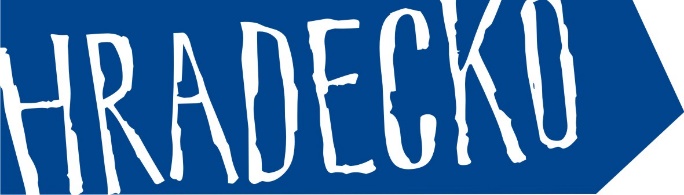 Leden 2022Zpracovaly: Daniela Manďáková, Lucie Popková, Michaela BělinováVize  Pomoci restartu domácího cestovního ruchu v turistické oblasti Hradecko,  posilovat, rozšiřovat a propojovat stávající  funkční partnerskou sítí, kultivovat Hradecko jako společensky odpovědnou destinaci.CíleStabilizovat návštěvnost TO HradeckoPosilovat, rozšiřovat a propojovat partnerskou síťPokračovat ve spolupráci s Královéhradeckým krajem, Statutárním městem Hradec Králové, Centrálou cestovního ruchu KHK, CzT, ZZ CzT, s ATIC ČR, STO ČR, MAS na Hradecku a dalšími partnery v oblasti cestovního ruchuUpřednostnit sociální sítě jako účinný marketingový nástrojPodporovat osvětovou činnost v souvislosti s Hradeckem – první společensky odpovědnou destinací v ČRKultivovat turistické produkty v oblastiMedializovat a vytvářet pozitivní PR TO HradeckaPrioritní marketingová témata a turistické produkty Hradec Králové a Hradecko se lvem Gustíkem / rodiny s dětmi, MŠ, ZŠ/Regionální produkt HradeckoHradecko – první společensky odpovědná destinace v ČRArchitektonické skvosty Hradce Králové a HradeckaPivní stezka Za hradeckým pivním listemCílové trhyDomácí cestovní ruch / s důrazem na Pardubický, Liberecký kraj, Střední Čechy /Zahraniční cestovní ruch: s důrazem na Polsko, Slovensko, Německo, BeneluxCílové skupinyRodiny s dětmiMilovníci aktivního využití volného času Zájemci o architekturu / architektonické skvosty Hradce Králové a Hradecka/Distribuční kanályPartnerská síť Turistický web hradecko.eu, hkinfo.cz, web CCR KHKOn line marketing  /newsletter 2x ročně, přehled akcí, reporty 4x ročně společníkům a partnerům Hradecka, aktuality, Facebook, Instagram, spolupráce se ZZ CzT, Kudy z nudy, web Kam po Česku – kalendář akcí, atd./Celorepubliková síť Adjust Art + web Za humna k sousedůmMédia – tisk, rozhlasVeletrhy, propagační a prezentační akce v ČR i v zahraničí – dle nabídkyVlastní pořadatelství akcí – Den rodiny, Hradecký koštýřAkce partnerů / např. na hradech a zámcích, Archeopark Všestary, Krňovice – Jarmark; Městské lesy – Čarodějnice, Den s myslivci, Hořiněves - Vítání sv. Martina na bílém koni, Smiřice – Vítání máje s Hradeckem, Rodinné pasy – Poklad na Stříbrném rybníku, atd./Turistická informační centra, DMO a CCR Královéhradeckého kraje, svazek obcí Česká inspirace a Královská věnná městaPresstripy / zaměřené na společensky odpovědnou destinaci, příp. regionální produkty a udržitelný cestovní ruch – S J. Rudišem vlakem do ČR; cestovní ruch – ZZ  Slovensko – tisková konference/Hlavní marketingová témata a turistické produktyI.	Hradec Králové a Hradecko se lvem Gustíkem Společná letní soutěžní kampaň s cílem nalákat návštěvníky do TO Hradecko, s motivací k návštěvě turistických cílů; průvodcem lev Gustík – připomínka městského znaku; kešky, zapojení cca 40 subjektů z oblasti cestovního ruchu; skládačka na sběr razítek a trhací mapy se zaměřením na Hradec Králové a Hradecko, web gustik.czII.	Regionální produkt HradeckoPodpora výrobců regionálních potravin a řemeslných výrobků; rozšířit stávající síť o další producenty; on-line marketing i inzerce v tištěných mediálních výstupech na podporu výrobců; v případě možnosti nabídnout zdarma účast na tradičních akcích – např. Den rodiny, Hradecký koštýř, Vítání máje, Příjezd Martina na bílém koni, Vítání sv. Martina v Hořiněvsi; Festival regionálních produktů v Hradci Králové;  propagovat ucelenou nabídku regionálních produktů i v okolních státech; zvážit uskutečnění odloženého presstripu z roku 2020, případně propojit s tématem společensky odpovědné destinaceIII.	Hradecko – první společensky odpovědná destinace v ČRMarketingová podpora tématu; osvětová činnost zaměřená prioritně na děti v MŠ a žáky ZŠ - zřízení  vzdělávací interaktivní stezky ve spolupráci s Městskými lesy na Stříbrném rybníku; realizace pracovního listu; propagační předměty s tematickým zaměřením; textový leták; ve spolupráci s agenturou Adjust Art propagace tématu prostřednictvím sítě kaváren a citylightůIV.	Architektonické skvosty Hradce Králové a HradeckaPropagace  fenomenu Hradce Králové jako města s unikátní moderní architekturou on line formou, inzercí, zapojením agentury Adjust Art; marketingová podpora turistických cílů na Hradecku s důrazem na domácí cestovní ruch; zacílit na polské turisty a návštěvníky – nabídka produktu pro rodiny s dětmi a regionální produkty v polštině; prezentace na veletrhu MTT ve Wroclawi,  na Pikniku nad Odrou ve Štětíně; na trzích v Opoli a na Dni ČR ve Wroclawi;  propagace udržitelného cestovního ruchu prostřednictvím presstripu německých novinářů ve spolupráci se ZZ SRN a turistických cílů Hradecka na veletrhu Erfurt 2022 a TC LipskoV.	Pivní stezkaPrezentovat Hradec Králové a Hradecko jako území, kde je možné najít řadu malých pivovarů. Cílem je navázání spolupráce s pivovary a zpracování on-line produktu pro milovníky pivní turistiky – stezka Za hradeckým pivním listem.Marketingové nástrojeGrafika  turistické oblasti HradeckoRevitalizace grafického manuálu Hradecko s cílem zmodernizovat logo turistické oblasti, regionálního produktu Hradecko a Hradecko – společensky odpovědná destinace; použití loga pro různé tematické oblasti – historie, volný čas…Aktualizace webových stránek Hradecko Přesun správy webu pod nového správce, s tím související změny ve struktuře webu a následná aktualizace; optimalizace pro webové vyhledavače     3.	Veletrhy a propagační a prezentační akce v ČR i příp. v zahraničítuzemské:Holiday World Praha  - 18. – 20. 3. – účast v expozici CCRKHK v rámci CzTFor bikes Praha – 25. – 27. 3. - účast v rámci expozice CCRKHKLysá nad Labem – 21. – 24. 4. – účast spolu s Broumovskem na vlastní expozici; Touristpropag; aktivní účast na konferenci O Labi na LabiDen rodiny –  15. 5. Hradec KrálovéVítání máje s Hradeckem – 1. 5. SmiřiceLodě na Labi – 5. – 8. 5. NymburkČarodějnice – 30. 4. Stříbrný rybník Poklad na Stříbrném rybníku - 27. 8. Hradec KrálovéHradecký koštýř – 28. 9. Hradec KrálovéPříjezd Martina pod Bílou věž – 11. 11. Hradec KrálovéVítání sv. Martina – 13. 11. Hořiněves	zahraniční:MTT Wroclaw – 4. – 6. 3. Na expozici Dolnoslezského vojvodství a stánku Krkonoš a Českého rájeOpole – 19. -22. 5. Štětín – 7. – 8. 5.  na stánku ZZ CzTČeský den na dostihovém závodišti ve Wroclawi – 28. 5. – s Broumovskem  a ve spolupráci s ZZ CzTErfurt – vlastní účast v expozici ZZ CzTLipsko –účast na stánku CCRKHK v expozici ZZ CzTPlán inzerceTištěná inzerce:Kam po Česku / celoroční plán tištěné i on-line inzerce/TIM /dle aktuální nabídky + Muzejní speciál/FUTU – COT celý zelený / nový časopis print i online zaměřený na společensky odpovědnou společnost /Travel Life – inzerce na téma turistických cílů na Hradecku s pozváním na létoNewsletter mikroregionu Nechanicko /4x ročně/Aktuální nabídka /Deník, Moje země, atp./Ahoj rodinko /časopis KHK pro sociální oblast; 1x ročně/Turistické noviny pro východní Čechy /2x ročně/On-line inzerce:Kam po Česku – kalendář akcíKudy z nudyHkregion.czWeby DMO KHKWeby České inspirace a Královských věnných městWeby spolupracujících partnerů Seznam.cz Facebook – pravidelné příspěvky, plánované kampaně v rámci marketingových tématInstagramAsociace společenské odpovědnosti /aktuality a newsletter/Aktuality na www.hradecko.euEdiční plánOn lineLeták Ubytování v Hradci Králové a na Hradecku / elektronická verze; v případě aktuální potřeby omezený počet printové podoby /Kam v pondělí v Hradci Králové a na Hradecku / elektronicky; v případě aktuální potřeby omezený počet printové podoby /Natočení spotů v souvislosti s propagací turistických cílů a Hradecka jako společensky odpovědné destinacePracovní list k nově vzniklé naučné stezce zaměřené na Hradecko – první společensky odpovědná destinace v ČR /ve spolupráci s Městskými lesy/ - elektronicky a v případě potřeby i printová podobaInfoleták  na produktovou nabídku v Hradci Králové – tématické prohlídky / i elektronicky/Leták „Za hradeckým chmelovým listem“PrintLeták Se lvem Gustíkem v Hradci Králové a na HradeckuTrhací mapy Se lvem Gustíkem v Hradci Králové a na HradeckuAktualizovaný dotisk  cyklosetu / ve spolupráci s Městem HK/Infoleták  na produktovou nabídku v Hradci Králové – tématické prohlídky / i elektronicky/Pracovní list k nově vzniklé naučné stezce zaměřené na Hradecko – první společensky odpovědná destinace v ČR /ve spolupráci s Městskými lesy/ - elektronicky a v případě potřeby i printová podobaOmalovánky zaměřené na Hradecko – první společensky odpovědná destinace v ČRImage skládačka o Hradecku – nová grafická podobaKam na výlety / Chlumecko, Nechanicko, Třebechovicko,…/ - nová grafická podobaPromo leták o Hradecku – první společensky odpovědné destinaci v ČRAdjust ART – leták o Hradecku – společensky odpovědné destinaci do sítě kaváren v Praze + polep busů s pozvánkou na Hradecko + citylighty v místech autobusových linek jako podpora dopadu propagace Propagace Print a on line On line / Facebook, Instagram, webové stránky, portály cestovního ruchu KHK, CCRKHK, MMHK, DMO KHK, spolupracujících subjektů, partnerské sítě, kudyznudy.cz, Kam po Česku, Firemniakce.cz/Elektronické verze pozvánek, tematických letáků; TZDARUMA poutače v Hradci KrálovéCelorepubliková síť Adjust Art / síť kaváren v Praze, web Za humna k sousedům; citylighty, polepy vybraných autobusových linek/Síť TIC po ČR a v česko-polském pohraničíDistribuční kanály spolupracujících subjektůVýlepové plochy - aktuálně plakáty k vybraným akcím Propagační předmětyPro společensky odpovědnou destinaci: razítko, samolepky ; x-banner, propagační prvky do terénu; drobné předměty do soutěžíPro cestovní ruch: drobné předměty do soutěží a jako podpora dopadu propagace oblasti /na prezentační akce, veletrhy, atp./Monitoring a statistická šetřeníMonitoring návštěvnosti vybraných turistických cílů, naučných stezek, TIC v TO / doplňování MIS/Dotazníkové šetření pro turisty a pro rezidenty k tématu Hradecko – první společensky odpovědná destinace v ČR a využití vyhodnocení pro rozvoj TOSledování návštěvnosti www.hradecko.eu, FB, InstagramuČeský statistický úřad – vybraná data pro Hradecko Statistický portál agentury CzT – www.tourdata.czTuristický portál KHK a sociální sítě KHK  / FB, Instagram a www.hkregion.cz/Vzdělávání a spolupráceSetkávání výkonného výboru  2x ročně prezenční formou a on-line či emailovou poštou dle potřebyInformace o činnosti DM Hradecko Společníkům  a partnerům on-line, resp. separátně dle potřebyVe spolupráci s CCRKHK, ATIC ČR, CzT a dalšími  účast na vypsaném  vzděláváníÚčast na vzdělávání pro odbornou veřejnost – semináře on line dle potřeby a tématPravidelná setkávání on-line resp. prezenčně s DMO KHK, CCR KHK, STO ČR, TIC Spolupráce s TIC v TO / info o akcích, novinkách, distribuce Novin VČ, výměna propagačních materiálů, účast na vzdělávání /, Infoservis On line resp. prezenční setkávání v rámci přípravy Strategického plánu města Hradec Králové v pracovní skupině „Konkurenceschopné město“On line resp. prezenční jednání v rámci pracovní skupiny Kultura a cestovní ruch ITI Hradecko-pardubické aglomeraceOn line resp. prezenční jednání v rámci iniciativy Active CitizensSpolupráce při přípravě strategických dokumentů v oblasti rozvoje cestovního ruchu na úrovni KHK a Města Hradec Králové, CCR KHK